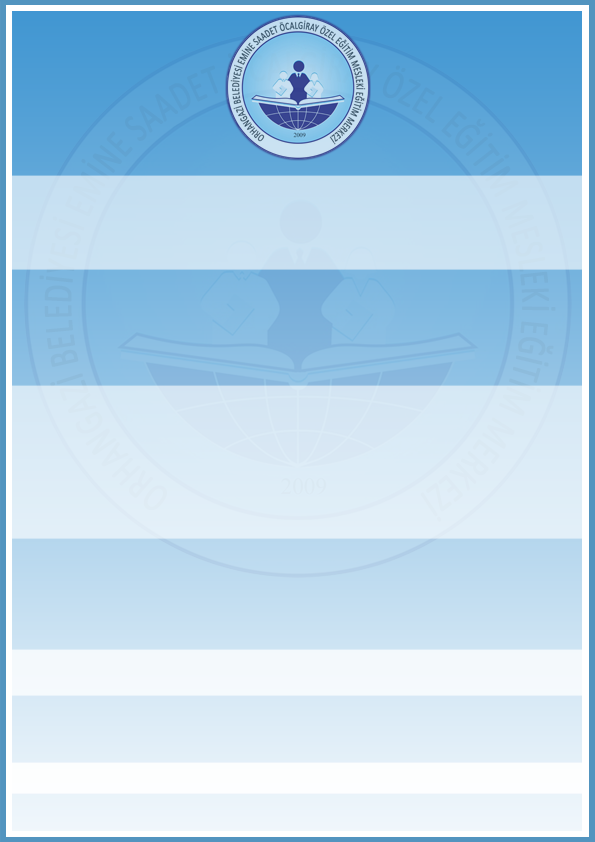 T.CORHANGAZİ KAYMAKAMLIĞIORHANGAZİ BELEDİYESİ EMİNE SAADET ÖCALGİRAY ÖZEL EĞİTİM İLKOKULU, ORTAOKULU VE ÖZEL EĞİTİM MESLEKİ EĞİTİM MERKEZİ2015/2016 EĞİTİM ÖĞRETİM YILI DERS DIŞI EĞİTİM FAALİYETLERİŞİİR ÇALIŞMASIHAZIRLAYANAYŞEGÜL EKİCİEKİM 2016